SPANISH 1~ BEGINNING SPANISH-59026Welcome to class! ¡Bienvenidos a la clase de español! FALL 2023 / 5 Units/ T, TH 8:00 am – 9:45 Instructor: Mireya Alcaraz E-mail: mireya.alcaraz-miranda@reedleycollege.edu 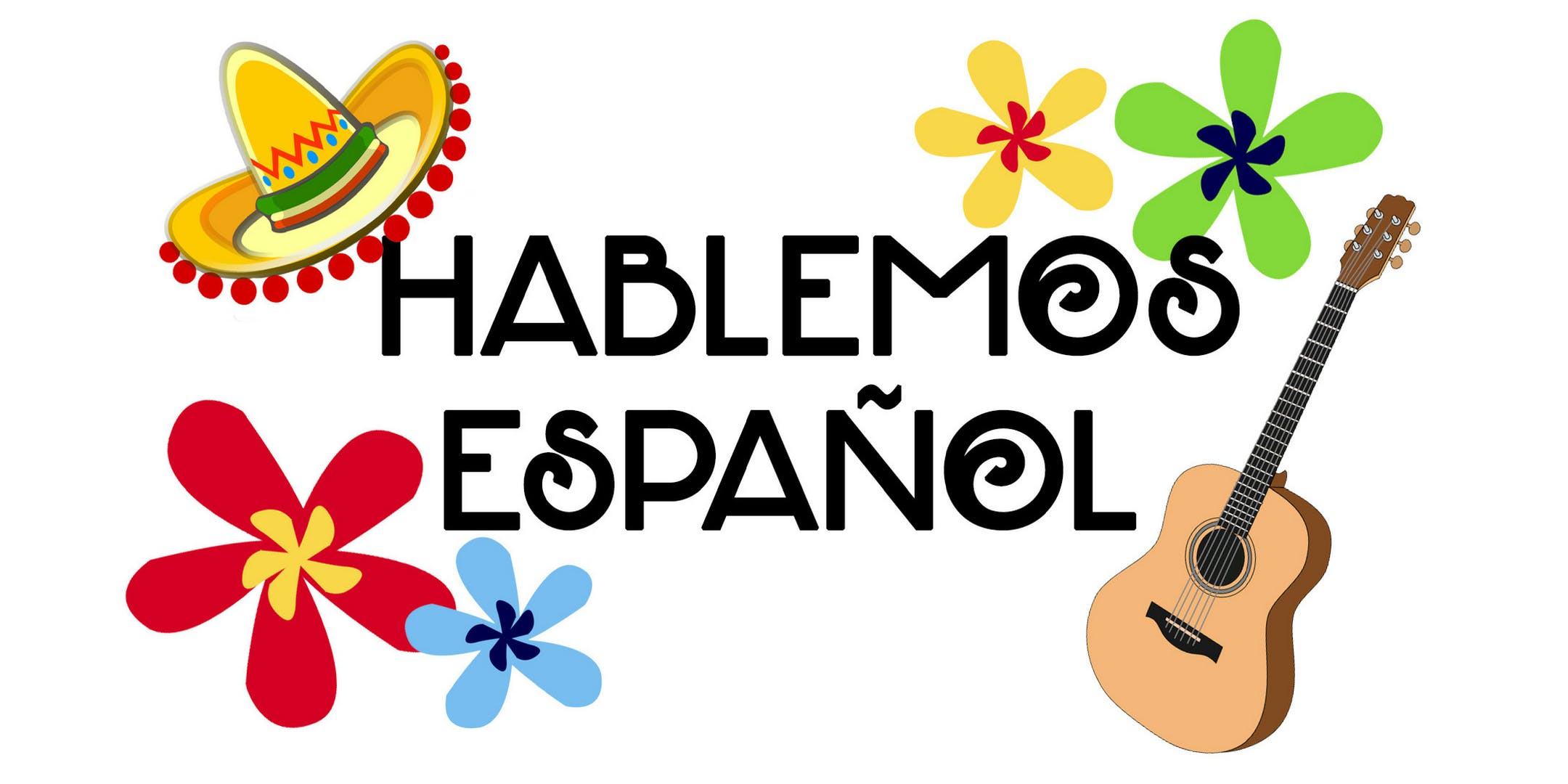 COURSE OVERVIEWThis is a beginning course in conversational and written Spanish for non-native speakers; intended for students without previous exposure to Spanish. Students will gain an introduction to pronunciation, vocabulary, idioms, grammar, basic composition, and they will explore the cultures of Spain, Latin America and Hispanic cultures of the US. ADVISORIES: English 1A or 1AH. (A, CSU-GE, UC, I) (C-ID SPAN 100)What You Will LearnThroughout the course, you will develop language skills in Spanish, will gain a sensitivity to differences and similarities in cultural issues, and by the end of the semester, you will be able to: When shown a drawing of several actions, describe what is happening.Discuss your habits, vacation plans, describe your home, friends/family.Interview other students to find out their experiences.Tell about your daily routine: the 20-30 things you do in a normal day.Describe other persons and things using appropriate adjectives.Tell some important things you did yesterday, or last summer.Method of instruction:Every effort will be made to make this class student-centered.  That is, an activity will be modeled, and then you will work in pairs and small groups to assimilate the vocabulary and structures under consideration.  You should make every effort to speak only Spanish and to prepare for the classroom learning activities.  Partners who speak English will be separated. For this course, we will be working with Vista Higher Learning System, and Canvas as well. Some of the assignments such as discussion boards will be due on Canvas. Announcements will be posted on Canvas on regular basis. Please make certain to check the announcements regularly, as they will contain any important information about upcoming projects, homework, assignments, quizzes or class concerns. I will post the assignments in ModulesIf you need to contact me, email me at mireya.alcaraz-miranda@reedleycollege.edu or use Canvas Inbox. I will try to respond to your email within 24 hours. When submitting messages, please do the following: 		Put a subject in the subject box that describes the email content with your name, class, and assignment. For example: Mireya, SPAN 1- 59076- Syllabus quizMake certain to check your email and Canvas frequently. If you contact me on Saturday or Sunday, I will reply on Monday.  Required MaterialsComputer (desktop or laptop).  iPad or smartphones support the audio/video exercises as well but are difficult to use for some exercises. E-MATERIALS:  VISTAS: Introducción a la lengua española (6th Edition.  Blanco & Donley, Vista Higher Learning, Boston, MA, 2020) Volume 1 + Supersite Code w/ WebSAM (online e-Text & workbooks).  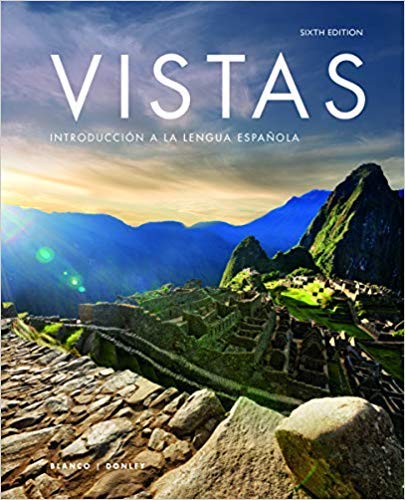 E-MATERIALS:  VISTAS: Introducción a la lengua española (6th Edition.  Blanco & Donley, Vista Higher Learning, Boston, MA, 2020) Volume 1 + Supersite Code w/ WebSAM (online e-Text & workbooks).  Purchase the materials at the college bookstore (some of you have to: EOPS, etc.) OR for a discounted price, go the publishing's company website. You will be prompted to create an account; be sure to remember your username and password as you will need these to access all of the course materials. Here are the pricing options: CHOOSE THE DIGITAL FORMAT 6-month code: $115 per semester (1 Spanish class only (Spanish 1)). 12-month code: $75 per semester (2 Spanish classes (Spanish 1 & Spanish 2) in a 1-year period: $150 upfront) You will also need to check Canvas for class announcements, links, and resources.Do not buy a used code from an outside source; these codes can only be used once by one student.  Do not waste your money. Once you have the materials, follow the instructions on Canvas for enrolling in the course. COMPUTER READINES: This Spanish course requires you to watch videos, record videos, make voice recordings and many other things that require an updated computer. The last thing I want is for you to be frustrated by technology, so before beginning this course, please go to Computer Requirements to see whether your computer meets the requirements for using VISTAS, our online e-text. Grading and Evaluation: Your final grade will be based on five elements.Table 1 percentageGrading scaleHomework 20%  Homework will be assigned daily, and it represents 20 percent of your final grade. It is due the next session at the beginning of class and will not be accepted late.  NO EXCEPTIONS! In addition, you will be working with the Vistas: Introducción a la lengua Española Supersite daily. Each lesson in VHL Central will have formative activities that will assess your listening, reading, and writing assignments. You will also watch cultural videos and read articles, and you will answer comprehension questions.  Oral Performance/Discussion Boards/ Participation/ Attendance 20%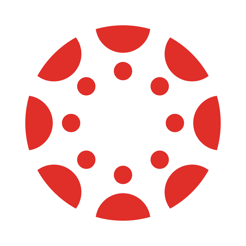 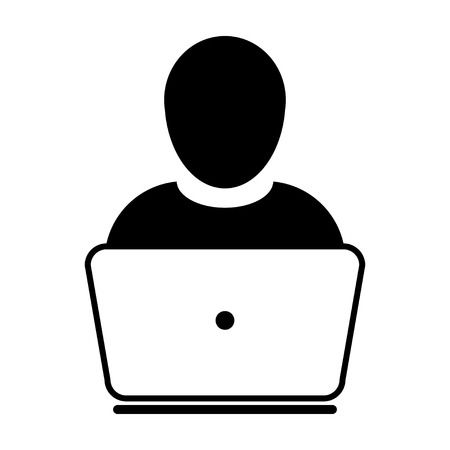 Participation in class is necessary to obtain an “A” or “B” grade. Since the emphasis is on development of oral abilities in Spanish, the student must be an active participant. Points are determined by active, on task participation in paired or group activities, arriving in class with homework prepared, volunteering and being prepared when called on, arriving to class on time, etc. Points will be deducted when students are not on task (i.e.: using the cellphone, using English etc.) In addition, Discussion Boards will be assigned in Canvas throughout the semester.  Your grade will be based on the breadth and accuracy of grammar and vocabulary, and your correct use of punctuation and accents. IMPORTANT!  The use of machine translators for graded assignments is prohibited and constitutes academic dishonestly unless expressly allowed for a particular assignment by the instructor.  Portfolio Assignments 10%Portfolio assignments will be assigned in Canvas throughout the semester. These may include creating a booklet describing and illustrating a passage from your daily life, writing an essay, illustrating a poem or short story, researching, and presenting to class an aspect of the Hispanic culture or writing a movie critique etc. Deadline dates as well as further instructions will be provided throughout the course. No late portfolios will be accepted unless there is an excused absence.Lesson Tests (written and oral) 40%You will be taking four tests at the end of each lesson, approximately every two to three weeks. (See tentative schedule). These are designed to match the objectives and student outcomes, and may include listening comprehension, vocabulary, grammar, reading comprehension, culture, and/or writing.  Pop quizzes may also be given as part of this grade and may not be announced in advance. Final Exam 10%At the end of the semester, you will complete a final exam that will cover all Lessons (Lesson 1-6). The exam may be written or oral or a combination of both- this will be announced ahead of time. It is your responsibility to be in class to receive this information. I do not allow students to make up the Final Exam.  Check full semester schedule for dates. Class attendance: Since the emphasis of this class is in development of oral abilities in Spanish, you must be in class to acquire those skills. Regular attendance is required. Roll will be taken at the beginning of each class period.  The teacher reserves the right to drop a student if he/she has excessive absences. More than three absences are considered excessive absences.Tardies: Since the emphasis of this class is in development of oral abilities in Spanish, you must be in class to acquire those skills.  Regular attendance is required.  Roll will be taken at the beginning of each class period.  The teacher reserves the right to drop a student if he/she has excessive absences. More than three absences are considered excessive absences.Late Work PolicyYou will know the due dates of assignments and exams for this class well in advance. All work, however, must be completed on time. Extra work or makeup work will not affect your grade. For VHL Central Assignments only you have a one-day grace period.  You may submit those assignments one day late but will receive a 5% deduction on those grades. Assignments on Canvas such as Discussions postings and Portfolios that are submitted after the due date will received a 0. After that date, grades will be entered on Canvas. No exceptions. Please do not ask.  No late Quizzes, Exams or Final Exam accepted.  If you have an emergency, contact me before the due date.  Examples of emergencies constitute a car accident or a heart attack.  A planned vacation or a birthday party do not fall into an emergency category.  Classroom expectationsNo cellphones allow during class. Make sure to turn off all cellphones and/or pagers.  They are an interruption during class time. Points will be deducted from your participation grade (oral performance grade) if you are using your cellphone during class. In case of an emergency, inform me prior to the beginning of class. In need of a tutor?You may always talk to me by email, Canvas Inbox or Zoom (by appointment only).  I am here to help you learn, but you can also work with a tutor from the Learning Center.  Watch this video on information about online tutoring.  This is the Tutor Matching Service that connects you with online tutors.  Check it out!  We are here to help you. Disabilities 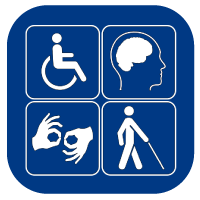 If you have special needs as addressed by the Americans with Disabilities Act (ADA) and/or need course materials in alternate formats, notify me immediately.  We have Disabled Student Programs and Services on campus.  Reasonable efforts will be made to accommodate your special needs. General Notes on Assignments and Academic HonestyUsage of English: For assignments, you should only use English when it is EXPLICITLY requested. If a language is not specified, use Spanish.Accented Characters: Make sure to use accents marks when needed.  They are within the VHL Central exercises and they constitute an important part of the language.  Original Work: The assignments represent opportunities for you as a student of Spanish to demonstrate your acquired knowledge of the material we have covered. Your work should be wholly original, and only your instructor should provide feedback and corrections on it. While you may use online dictionaries to look up words and expressions, you may NOT use online translators to translate whole sentences. Assignments that contain​ structures that have not been covered in the course or phrases that have been ​copied from elsewhere will only receive partial credit. In some cases, if appropriate, you will be asked to redo the assignment.  Academic dishonesty also includes cheating or using unauthorized devices during quizzes, exams or the preparation of writing projects. Egregious cases will be forwarded for disciplinary action. Penalties for academic dishonesty range from an “F” on an assignment to dismissal from the course and/ or the college.Important dates August 16 	(W)	Start of Fall 2023 semester August 18 	(F)	Last day to drop a Fall 2023 full-term class for full refundAugust 25	(F)	Last day to register for a Fall 2023 full-term class in person to avoid a “W”September 4	(M)	Labor Day Holiday (no classes held)October 6	(F) 	Last Day to drop a full-term class (letter grades assigned after this date)November 1 	(W)	No school November 11 	(F) 	Veterans Day (no classes held)November 20-24 (M- F) Thanksgiving break, no classes held December 4-8 	(M-F) Fall 2023 final exams week for Reedley CollegeDecember 11-15 (M-F) Finals weekEquity Is ImportantOutside of instructional requirements, there are two key goals for me with this class.  My first goal is to celebrate the diverse nature of our college and community. I will do my best to present materials and activities that are respectful and celebratory of this diversity including: gender identify, sexual orientation, ability, age, socioeconomic status, residence status, ethnicity, race, nationality, religion, linguistic background, and culture.My second goal is that all students feel welcome, have their needs met, and feel respected both in and outside of this class.  I will work to create a classroom atmosphere of trust and safety to meet this goal.  But I will need your help in this work.  It is critical that each of us show respect for all worldviews expressed in class whether it be by a classmate or via class materials, even and especially when we may not agree or may not feel comfortable with those views. Please let me know if something is said or done in or out of the classroom, by myself or other students, that is troubling or causes discomfort or offense.  We should never ignore these situations and in some cases, we can use these situations as a learning experience.  If you’re not comfortable talking with me directly, please feel free to email or message me through Canvas or contact your counselor or another trusted faculty member to help with the conversation.Please remember that this does not mean that this is a safe place for hate speech, racism, prejudice, stereotyping, sexism, ablism, ageism, or other comments/actions that intentionally hurt people.  These comments will not be tolerated and may be reported.We have some great resources on campus to help make Reedley College as welcoming as possible, please take advantage:Contact Todd Davis, Title IX Coordinator, if you feel you have been discriminated against based on sex, experienced sexual harassment, or sexual violence.  (Find website for Title IX link here!)Todd.davis@reedleycollege.edu or 559-494-0359Contact Darlene Murray, Student Equity Coordinator:Darlene.murray@reedleycollege.eduComplete the Student Complaint form: used by students to report on an unauthorized or unjustified act by an employee.  This form can be cumbersome, feel free to reach out to me or a counselor for help.Student Complaint Form Visit Reedley College’s Racial Equity and Anti-Racism website to view Reedley College’s Anti-Racism Statement and resolutions passed by Reedley College’s Academic and Classified Senates, and access equity resources.SPANISH 1 COURSE OUTCOMES:After the completion of this course the student will be able to:recognize and comprehend basic spoken Spanish within a limited range of contexts at the low beginner level of competency.orally produce comprehensible sentences and phrases in Spanish to respond appropriately to questions, initiate and sustain simple conversations, or describe people, places and activities at the low beginner level of competency.read, identify and comprehend specific pieces of information from selected short readings and authentic, graphically represented text such as ads or short magazine articles.construct simple sentences and compose basic paragraphs applying correct usage of basic grammatical structures to express ideas at a low beginner level of competency.demonstrate knowledge and appreciation of the diversity of Hispanic cultures and the products of these cultures.SPANISH 1 COURSE OBJECTIVES:In the process of completing this course the student will:comprehend and interact in simple spoken Spanish within the range of vocabulary topics and structures covered in this course. These topics include meeting people; describing oneself and others; talking about family, friends, daily activities and pastimes; and making plans.recognize and employ new vocabulary and apply the correct usage of basic grammatical structures in order to communicate ideas, describe events, ask simple questions, and respond, both orally and in writing, to questions in the present tense.comprehend basic written texts using contextual clues, vocabulary recognition, grammar knowledge, cognates, and inference.review, recall and use previously learned vocabulary and grammatical structures while continuing to augment and expand this base of knowledge.compare and contrast the target language and cultures with the language and cultures of the U.S.demonstrate a low beginner level of competency in the five skills as mandated by the proficiency guidelines of the American Council on the Teaching of Foreign Languages (ACTFL): listening comprehension, speaking, reading, writing and a basic knowledge and appreciation of the people and cultures of Spanish-speaking countries.TENTATIVE SCHEDULE (below): Schedule is subject to change. Test date changes will be announced. Be sure that your Notification settings are correct in your Canvas account so that you will be notified when I make an announcement in this course.AssignmentPercentage of Total GradeHomework20%Oral performance/ Discussion Boards/ Participation/ Attendance20%Portfolios 10%Tests 40%Final Exam10%TOTAL 100%A = 90-100%B = 80-89%C = 70-79%D = 60-69%F = 59% and belowWeekLessonsMaterial coveredHw/ Test/ Portfolios/ Final Week 1August 17thOverview: Course informationSyllabus IntroductionsQuestionnaireCreate a VHL Central account and register for this courseMeet and greet discussionWeek 2:August 22-24Lesson 1:“Hola, ¿qué tal?”Vocabulary- Greetings and leave-takings- Expressions of courtesy1.1 Nouns and articlesWeek 3: August 29, 311.2 Numbers 0–301.3 Present tense of serWeek 4: Sept. 5,71.4 Telling time Panorama: Estados Unidos y CanadáLesson 1 TestWeek 5 Sept. 12,14Lesson 2:“En la Universidad”Lesson 2Vocabulary - The classroom and academic life- Academic subjects- Days of the week-Fotonovela2.1 Present tense of -ar verbsWeek 6 Sept. 19,212.2 Forming questions in Spanish2.3 Present tense of estar2.4 Numbers 31 and higher Week 7Sept. 26,28Lesson 3“La familia”Panorama: España*Vocabulary: the family, people, and professions and occupations3.1 Descriptive adjectivesLesson 2 Test Portfolio 1 (essay)  Week 8 Oct.3, 5Lesson 3“La familia”3.2 Possessive adjectives 3.3 Present tense of -er and -ir verbsWeek 9Oct.10, 123.4 Present tense of tener and venirPanorama: EcuadorLesson 3 Test Week 10Oct. 17, 19Lesson 4:“Los pasatiempos”*Vocabulary         - Pastimes and sports       - Places in the city 4.1 Present tense of irWeek 11 Oct. 24, 264.2 Stem-changing verbs:            e >ie, o>ue4.3 Stem-changing verbs: e > i Week 12 Oct. 31,  Nov. 2 4.4 Verbs with irregular “yo” forms Panorama: México Lesson 4 TestEssay 2Week 13 Nov.7, 9Lesson 5“Las vacaciones”*Vocabulary:  - Travel, Months of the year, Seasons, and weather- Ordinal numbers5.1 Estar with conditions and emotions  Week 14 Nov. 14, 165.2 The present progressive5.3 Ser and estar5.4 Direct object nouns and pronounsWeek 15Nov. 20-24THANKSGIVING BREAKWeek 16Nov. 28, 30Lesson 6 Puerto Rico Vocabulary Lesson 6 6.1 Saber y conocer Project due: Presentations Week 17Dec. 5, 7  Preterite Review for final examProject due: PresentationsWeek 18 Dec. 12, 14Review for final exam Final exam – Dec 14th